Spotřebitelská hodnota, jakost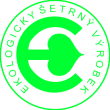 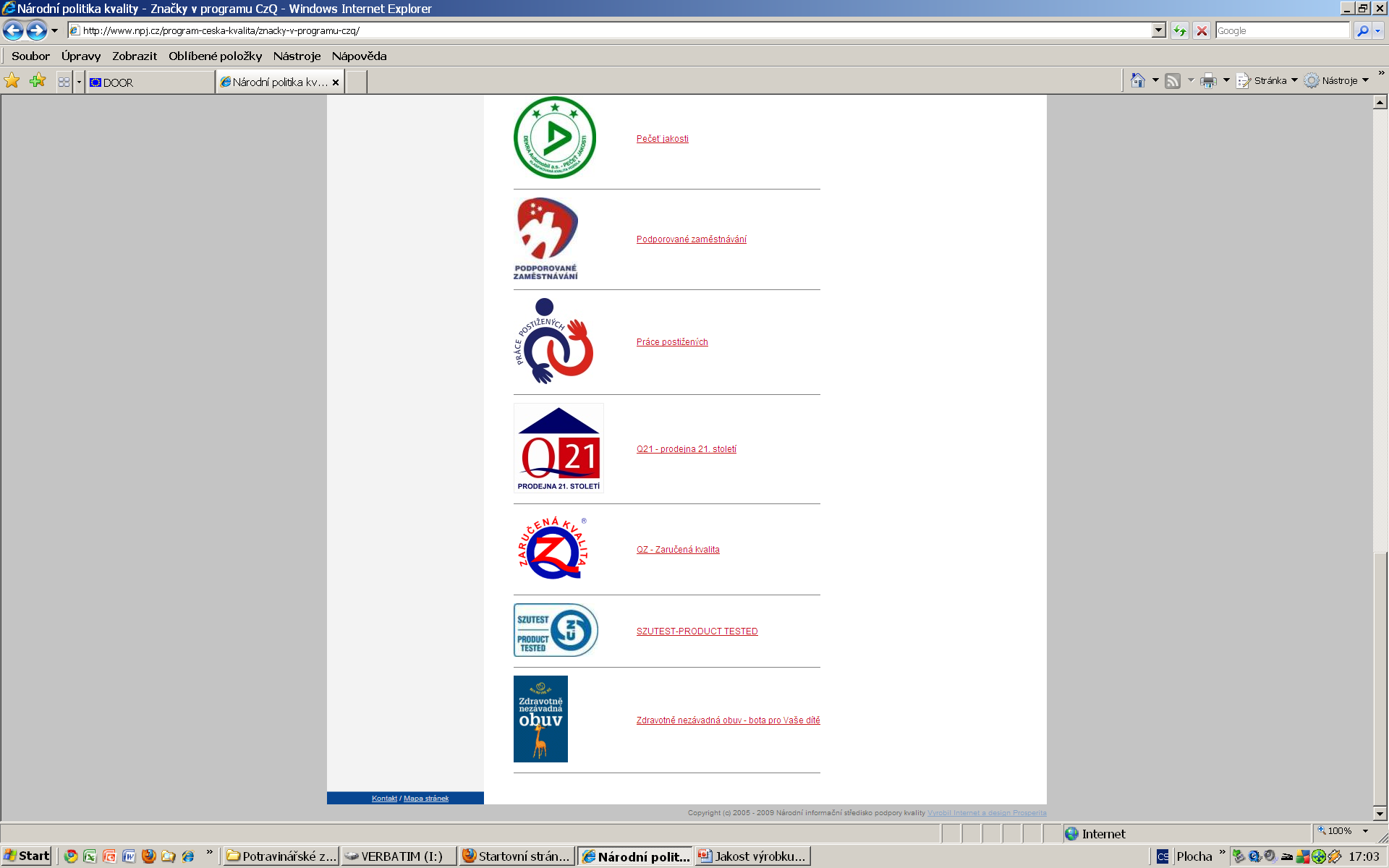 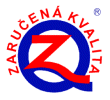 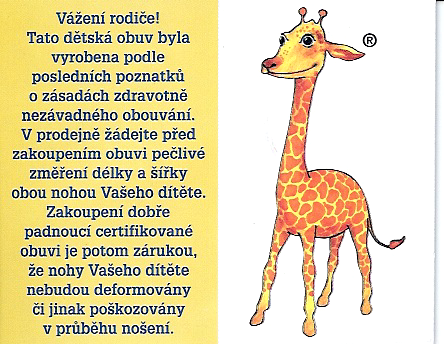 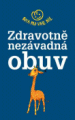 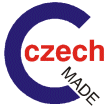 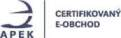 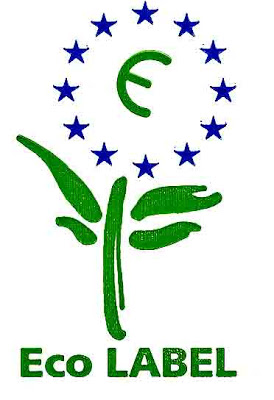 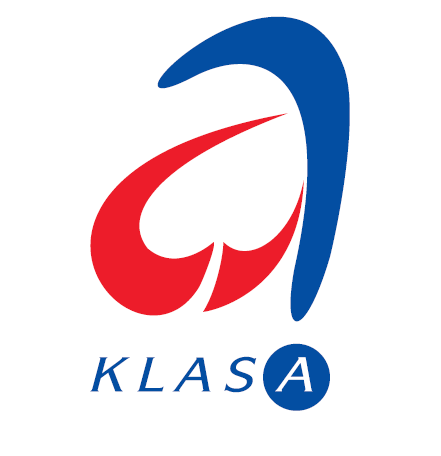 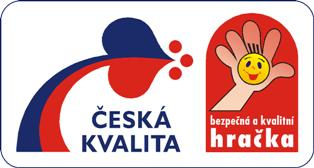 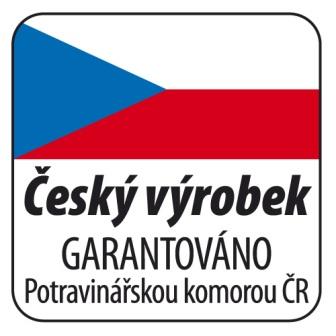 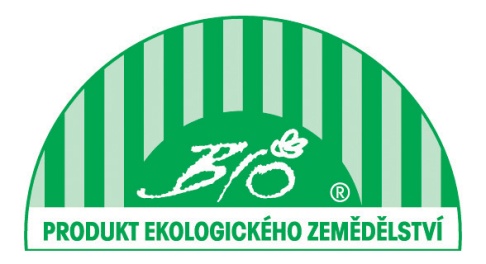 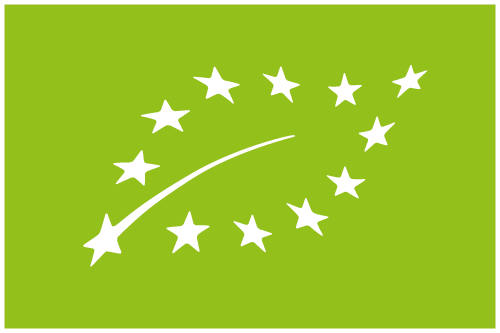 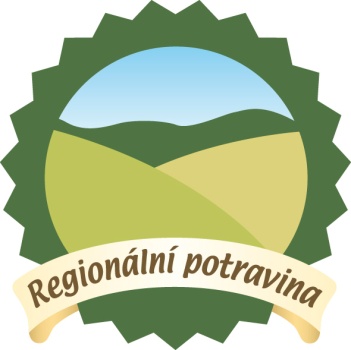 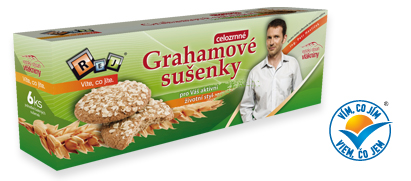 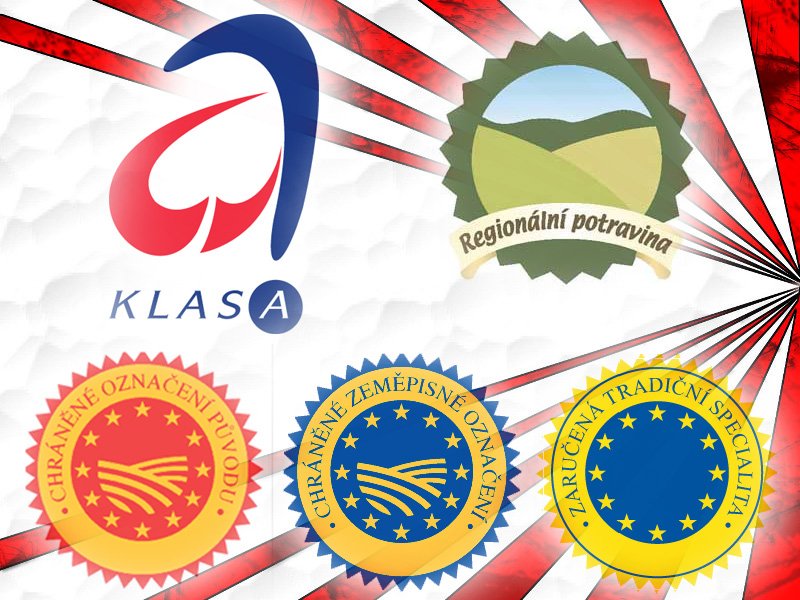 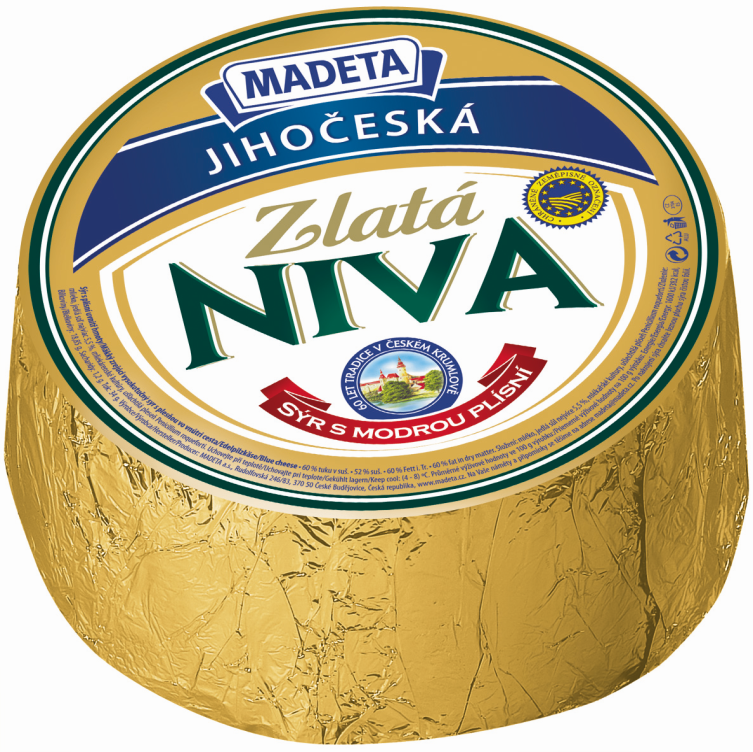 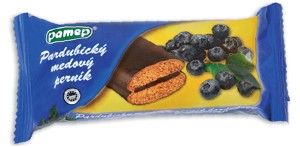 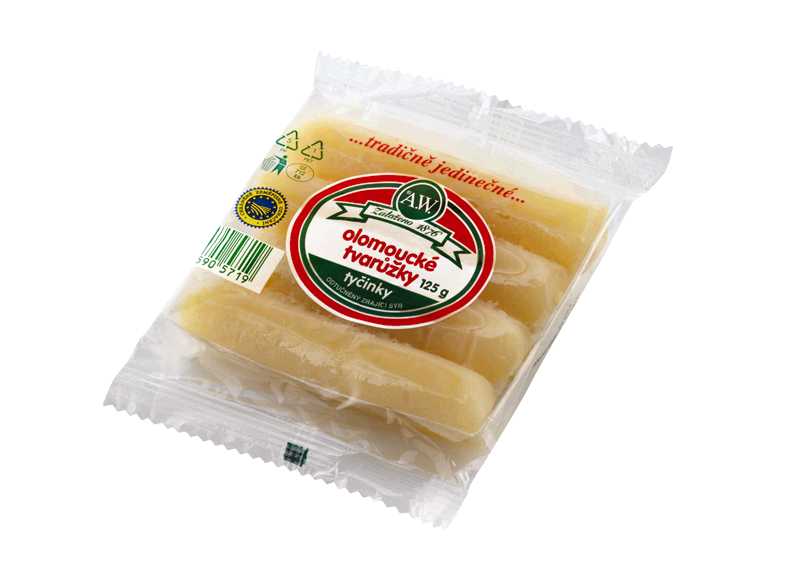 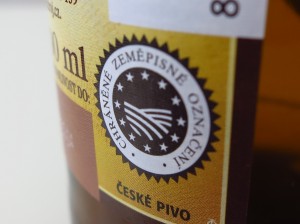 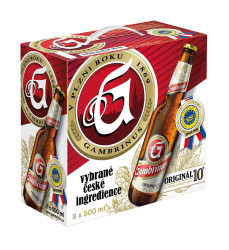 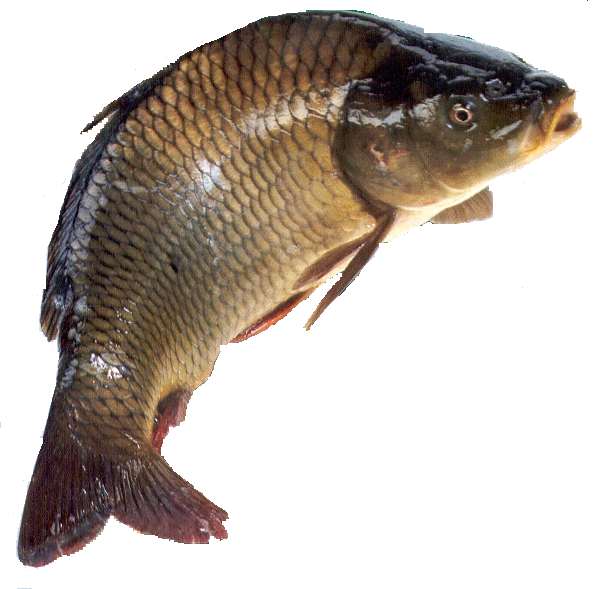 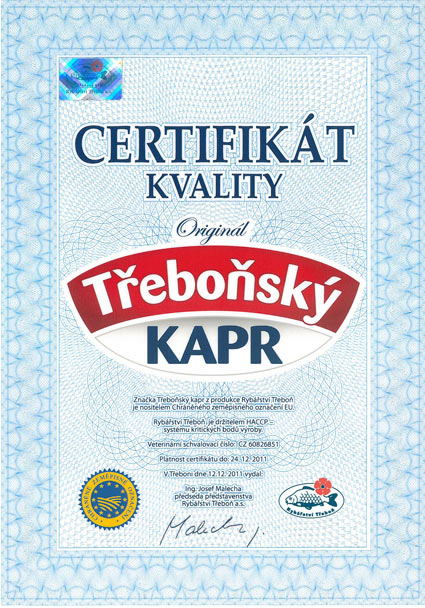 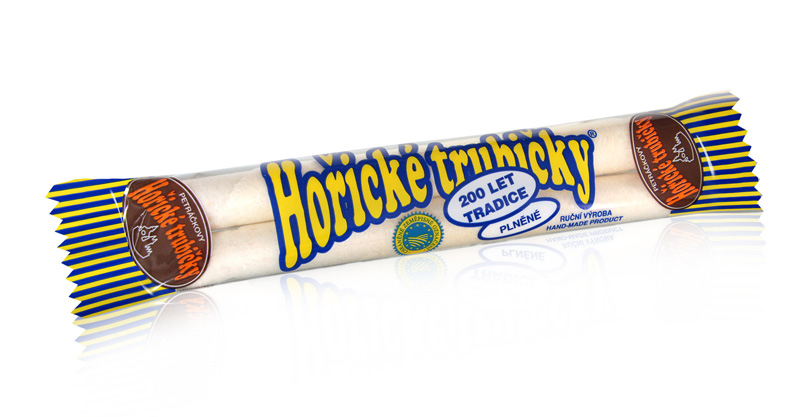 Označování jakosti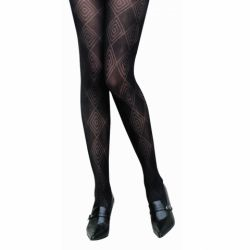 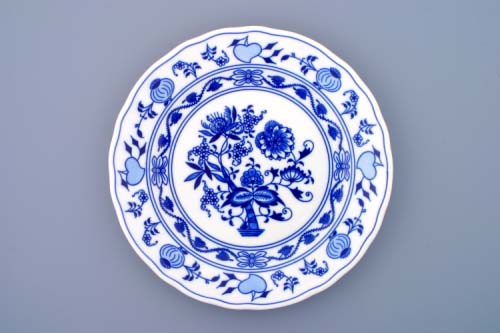 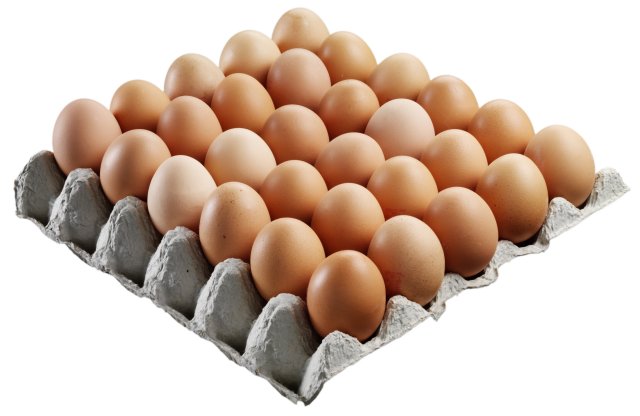 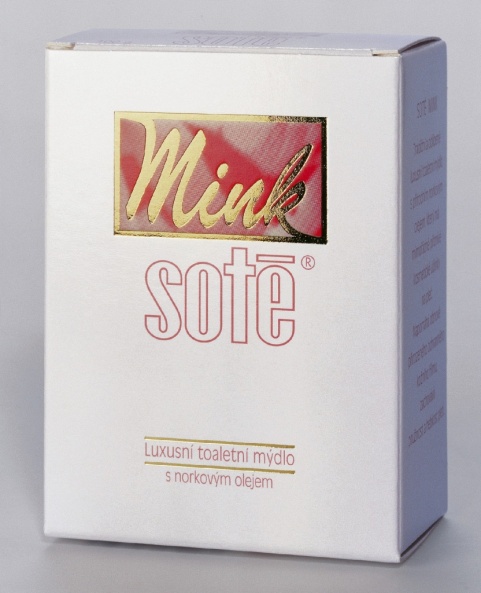 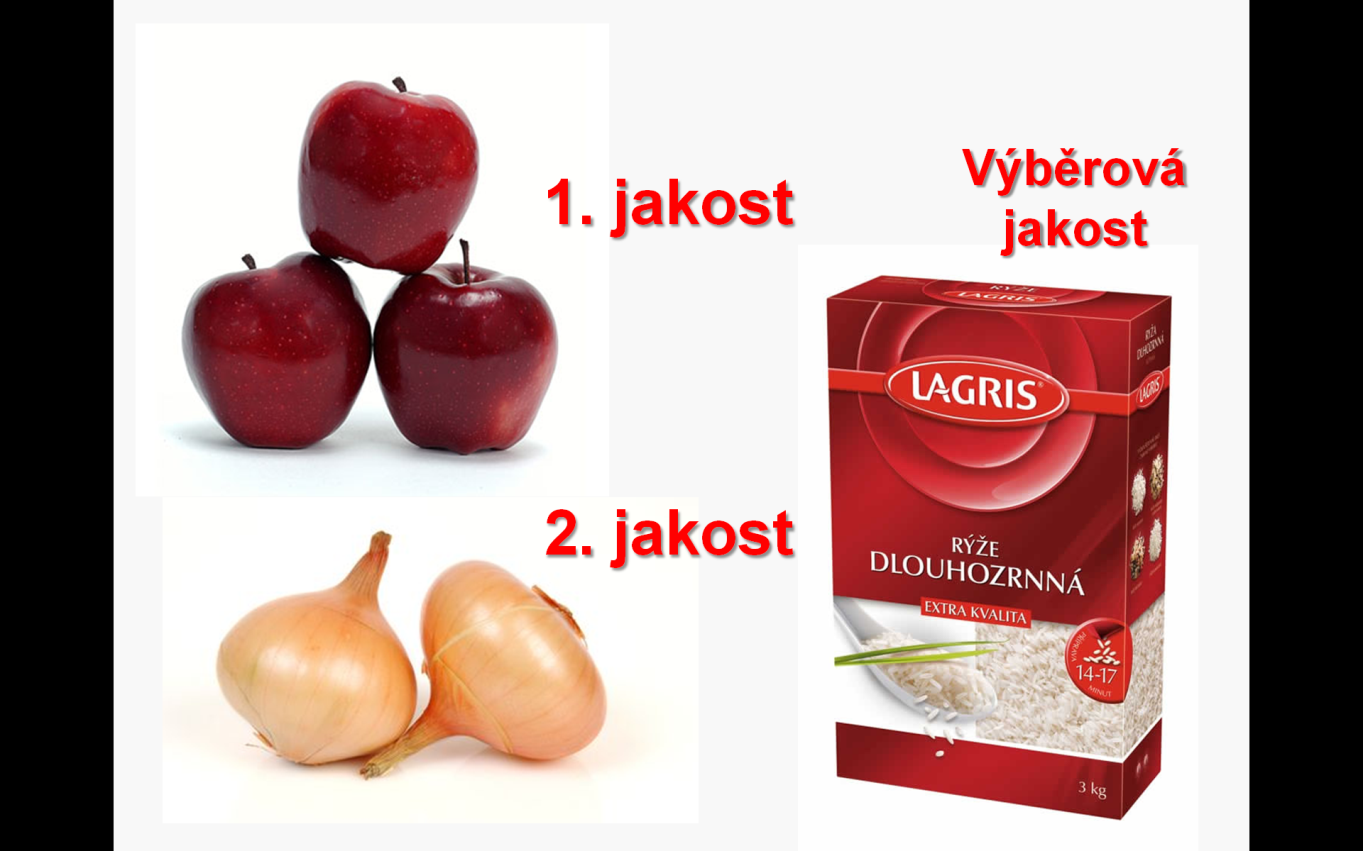 Spotřebitelská hodnota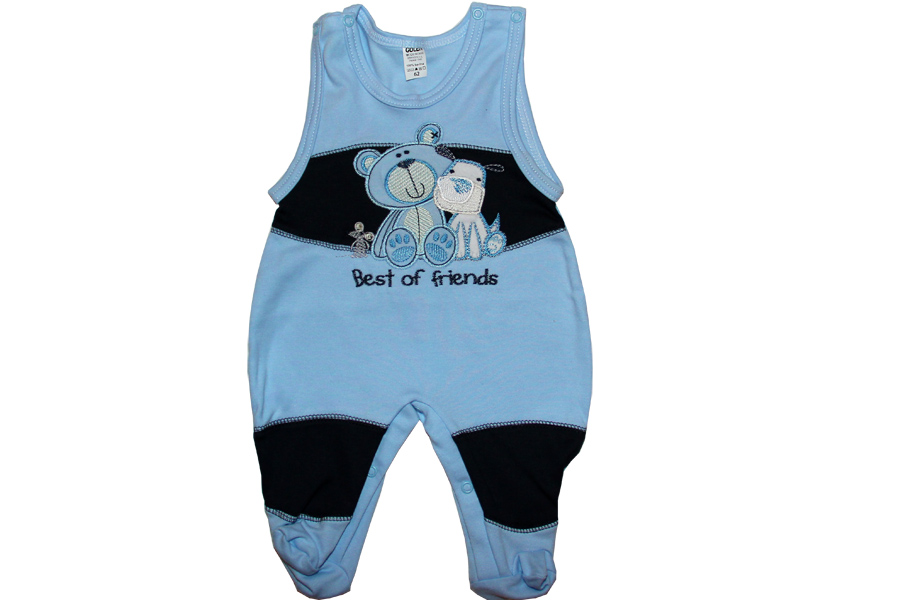 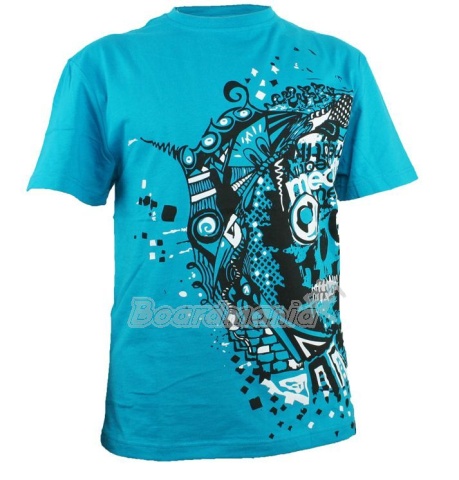 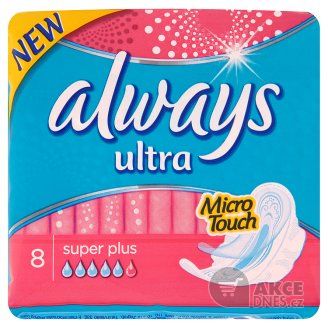 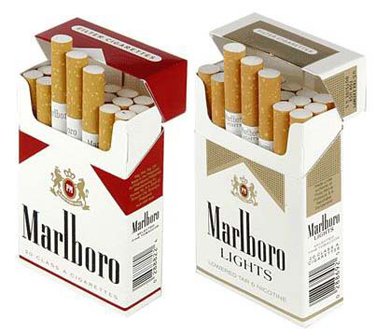 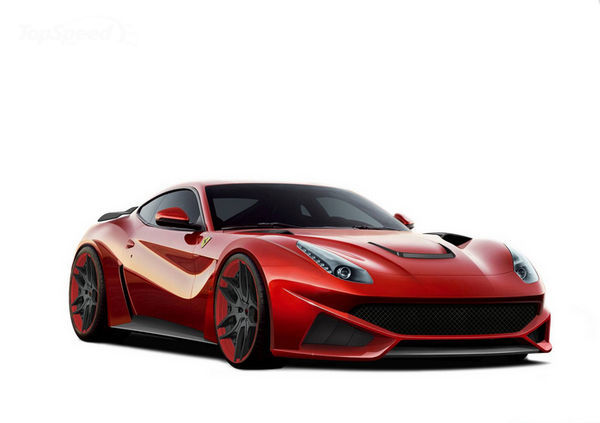 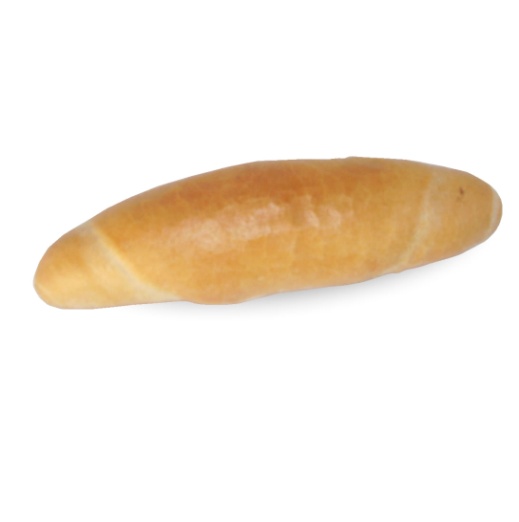 